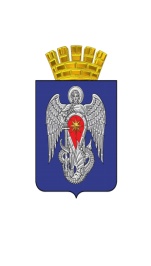 АДМИНИСТРАЦИЯ ГОРОДСКОГО ОКРУГА ГОРОД МИХАЙЛОВКАВОЛГОГРАДСКОЙ ОБЛАСТИПОСТАНОВЛЕНИЕ от 16 января 2015 г.                            №  34   О  приостановлении действия в 2015 году муниципальной                     программы  «Проведение  капитального  ремонта муниципального  жилого  фонда  на территории городского округа город  Михайловка  на  2014-2016 годы»        Руководствуясь     Бюджетным  кодексом РФ, Уставом  городского округа  город  Михайловка,     администрация  городского  округа                           п о с т а н о в л я е т:             1.  Приостановить  в  2015  году  действие   муниципальной  программы   «Проведение  капитального  ремонта муниципального  жилого  фонда  на территории городского округа город  Михайловка  на  2014-2016 годы», утвержденной  постановлением  администрации  городского  округа  город  Михайловка  от 20 сентября 2013г. № 2844  «Об утверждении муниципальной программы  «Проведение капитального ремонта муниципального  жилого  фонда  на территории городского округа город  Михайловка  на  2014-2016 годы»,  до  внесения  соответствующих  изменений  в  бюджет  городского округа город Михайловка..           2. Приостановление вступает в силу с момента подписания,            подлежит официальному  опубликованию  и  распространяет  свое  действие  на  правоотношения,  возникшие  с  1 января  2015 года.           3. Контроль  исполнения  настоящего постановления  возложить на  заместителя  главы  администрации  городского  округа   по  жилищно- коммунальному  хозяйству   Кучерова В.В.  Глава    администрации                                                                И. Н. Эфрос